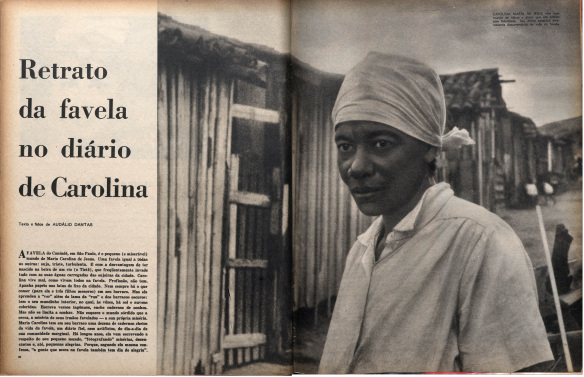 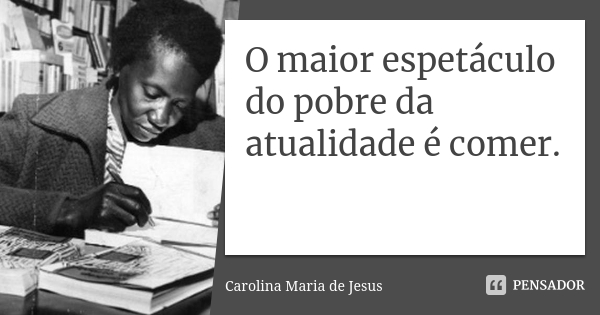 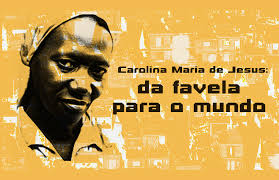 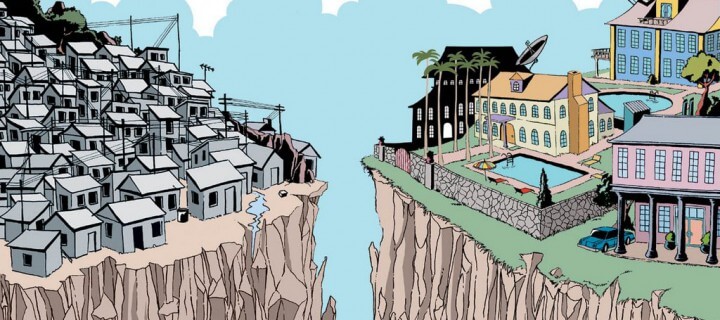 http://formularios.faema.edu.br/utilizador/pagina/?tabela=22&mod=listar